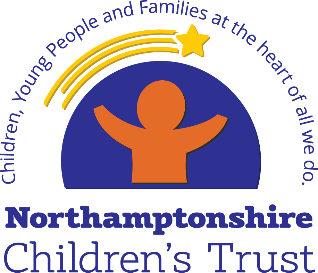 Section 20 Consent FormPlease note one of these forms must be signed by each person with parental responsibility.Parent or PR holder’s details: Name(s): Date(s) of birth: Address: Consent: The meaning of “Section 20 consent” has been explained to me. In signing this document, I confirm that I give permission for the voluntary placement of the child. This consent means, but is not limited to, the following: I understand that a voluntary placement is not the same as the Northamptonshire Children’s Trust starting legal proceedings, and I am aware that I do not have to give my permission. I understand that I can change my mind about this agreement at any time and request the return of my child, as soon as is possible upon making such a request.I understand that the Northamptonshire Children’s Trust does not share Parental Responsibility for the child with me or any other PR holder under this agreement.I understand that I must separately give my consent for the child to undergo any medical examination or treatment, if required. I understand that by placing the child in a placement without the Northamptonshire Children’s Trust issuing proceedings that the child will not be represented through his/her own solicitor. I understand that I am entitled to obtain legal advice and it has been recommended that I do so by Northamptonshire’s Children’s Trust on .............…....... [date] by ……............................................ [Name of social worker].A list of local solicitors has been provided on ...............…......[date] by …….......................………………………. [name of Social Worker]  to the parent/ PR holder. This consent form has been provided to me in my first language of (if this is not English please attach the relevant translated document).Information about placement supplied: I understand that Northamptonshire Children’s Trust, seek to place my child in voluntary accommodation and the following has been explained to me:The meaning of voluntary consent (as broadly defined below) Where the child will be placedWhat the arrangements will be for contactWhat the arrangement will be for meeting the child’s health needs; ANDWhat is the agreed level of communication between the parents and social care teamWhat the arrangements will be for Education, to include transportI have read this document and agree to its termsSigned: ....................................................................................................................................Name: Date: Relationship to child: (REVIEW DATE: WITHIN 72 HOURS REVIEW; THEN RECONSIDER ISSUING/ “PR”)I/we agree to ...................................................... (child’s name) being accommodated by Northamptonshire Children’s TrustSignature: ......................................... Name:                                                   Date Review date agreed: 